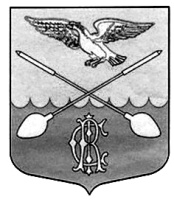         АДМИНИСТРАЦИЯ ДРУЖНОГОРСКОГО ГОРОДСКОГО ПОСЕЛЕНИЯГАТЧИНСКОГО МУНИЦИПАЛЬНОГО РАЙОНА ЛЕНИНГРАДСКОЙ ОБЛАСТИП О С Т А Н О В Л Е Н И Е От 16.03.2021                                                                                                                       № 89 О внесении изменений  в административный регламент по предоставлению муниципальной услуги «Выдача разрешения на создание места (площадки) накопления твёрдых коммунальных отходов» утвержденный постановлением администрации от 06.06.2019 № 214.  В  соответствии  с поручением главы администрации Гатчинского муниципального района, руководствуясь  Федеральным  законом  от  06.10.2003 г.  № 131-ФЗ  «Об  общих  принципах  организации  местного самоуправления  в  Российской  Федерации»,  Федеральным  законом  от  27.07.2007 г.  № 210-ФЗ  «Об  организации  предоставления  государственных  и  муниципальных  услуг»  и Уставом муниципального образования,  администрация  Дружногорского городского поселенияПОСТАНОВЛЯЕТ:1. п. 2.2. административного регламента изложить в следующей редакции«Муниципальная услуга предоставляется органом местного самоуправления следующими способами:1) при личной явке в МФЦ2) без личной явки:- почтовым отправлением в администрацию- в электронной форме через личный кабинет заявителя на ПГУ ЛО или ЕПГУ»2.   в п. 2.13 исключить слова «при личном обращении – в день поступления заявления;»3. в п. 3.2.3 исключить слова «следующими способами: с обязательной личной явкой на прием в администрацию/МФЦ;»4. в п. 3.2.4 исключить слова «без личной явки на приём в администрацию/МФЦ»5. в п. 3.2.5 исключить слова «в случае, если заявитель выбрал способ оказания услуги с личной явкой на прием в администрации – приложить к заявлению электронные документы;в случае, если заявитель выбрал способ оказания муниципальной услуги без личной явки на прием в администрацию:»6. исключить п. 3.2.87. в п. 3.2.9 исключить слова «В случае, если направленные заявителем (уполномоченным лицом)  электронное заявление и документы не заверены усиленной квалифицированной электронной подписью, днем обращения за предоставлением муниципальной услуги считается дата личной явки заявителя в администрацию с предоставлением документов, указанных в пункте 2.6. настоящего административного регламента, и отсутствия оснований, указанных в пункте 2.10. настоящего административного регламента.»8. Настоящее постановление подлежит официальному опубликованию и размещению на официальном сайте Дружногорского городского поселения.Глава  администрацииДружногорского  городского  поселения                                                                    И.В.Отс 